САРАТОВСКАЯ ГОРОДСКАЯ ДУМАРЕШЕНИЕ01.03.2022 № 12-153г. СаратовО внесении изменений в решение Саратовской городской Думы от 21.02.2012 № 11-135 «О дорожном фонде муниципального образования «Город Саратов»В соответствии со статьей 24 Устава муниципального образования «Город Саратов» Саратовская городская Дума РЕШИЛА:1. Внести в Приложение к решению Саратовской городской Думы от 21.02.2012 № 11-135 «О дорожном фонде муниципального образования «Город Саратов» (с изменениями от 19.07.2012 № 16-190, 19.12.2013            № 30-345, 25.07.2014 № 38-427, 27.02.2020 № 62-493, 29.01.2021 № 83-647) следующие изменения:1.1. Пункт 3.1. изложить в новой редакции:«3.1. Полномочия главных распорядителей бюджетных средств дорожного фонда осуществляют комитет дорожного хозяйства, благоустройства и транспорта администрации муниципального образования «Город Саратов», комитет по жилищно-коммунальному хозяйству администрации муниципального образования «Город Саратов», департамент Саратовского района муниципального образования «Город Саратов» и администрации районов муниципального образования «Город Саратов».».1.2. В абзаце 2 пункта 3.5. слова «администраций районов муниципального образования «Город Саратов» дополнить словами «комитета по жилищно-коммунальному хозяйству администрации муниципального образования «Город Саратов», департамента Саратовского района муниципального образования «Город Саратов».».2. Настоящее решение вступает в силу со дня его официального опубликования.ПредседательСаратовской городской Думы                                                     Д.Г. КудиновГлава муниципального образования «Город Саратов»                                                         М.А. Исаев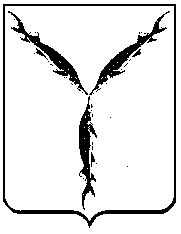 